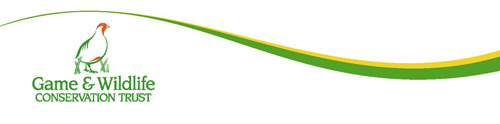 Please return this form to Vicky Williams at North Lodge Farm, Widmerpool Lane, Widmerpool, Nottingham NG12 5QE. Tel 0115 937 6525ORScan and email to vicky.w@northlodgefarm.co.uk       Simulated Game Day Wednesday 22nd May 2024  Team Booking FormCheques for £800 should be made payable to GWCT and sent to the above address. ORPayments for £800 by bank transfer to:NatWest. Sort Code:  54:30:45. Account:  40647811	Please quote main contact surname as a reference Signed ............. .............................................              Date.................................................All shooters must hold a current shotgun licence and hold valid liability insurance. Eye, ear and head protection must be worn. Glasses will be available for a £5 refundable deposit. Your own 4 x 4 transport between stands.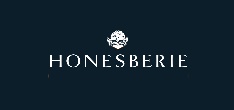 All shooters must hold a current shotgun licence and hold valid liability insurance. Eye, ear and head protection must be worn. Glasses will be available for a £5 refundable deposit. Your own 4 x 4 transport between stands.All shooters must hold a current shotgun licence and hold valid liability insurance. Eye, ear and head protection must be worn. Glasses will be available for a £5 refundable deposit. Your own 4 x 4 transport between stands.All shooters must hold a current shotgun licence and hold valid liability insurance. Eye, ear and head protection must be worn. Glasses will be available for a £5 refundable deposit. Your own 4 x 4 transport between stands.CARTRIDGES – YOU CAN BRING YOUR OWN BUT STRICTLY FIBRE WAD ONLY. LEAD SHOT 12g or 20g SLABS X 250 (24grm 8’s recommended load for multiple shot flushes) AVAILABLE TO BUY ON THE DAY IF YOU SPECIFY BELOW.  12g @ £85/slab, 20g @ £95/slab   CARTRIDGES – YOU CAN BRING YOUR OWN BUT STRICTLY FIBRE WAD ONLY. LEAD SHOT 12g or 20g SLABS X 250 (24grm 8’s recommended load for multiple shot flushes) AVAILABLE TO BUY ON THE DAY IF YOU SPECIFY BELOW.  12g @ £85/slab, 20g @ £95/slab   CARTRIDGES – YOU CAN BRING YOUR OWN BUT STRICTLY FIBRE WAD ONLY. LEAD SHOT 12g or 20g SLABS X 250 (24grm 8’s recommended load for multiple shot flushes) AVAILABLE TO BUY ON THE DAY IF YOU SPECIFY BELOW.  12g @ £85/slab, 20g @ £95/slab   CARTRIDGES – YOU CAN BRING YOUR OWN BUT STRICTLY FIBRE WAD ONLY. LEAD SHOT 12g or 20g SLABS X 250 (24grm 8’s recommended load for multiple shot flushes) AVAILABLE TO BUY ON THE DAY IF YOU SPECIFY BELOW.  12g @ £85/slab, 20g @ £95/slab   Team Name:Team Name:Main Contact:Main Contact:Tel: Tel: EmailEmailTeam MembersTeam MembersTeam MembersCARTRIDGES – IF BUYING ON THE DAY PLEASE SPECIFY  12g or 20g Gun 1Gun 2Gun 3Gun 4